Obecní knihovna Horní Lideč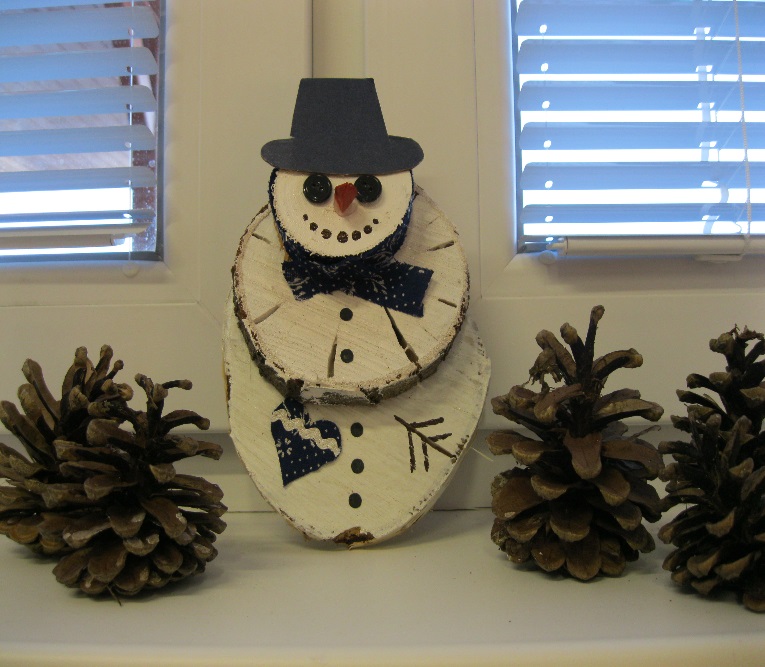 srdečně zve všechny děti nazimní tvoření s Lenkou Peškovou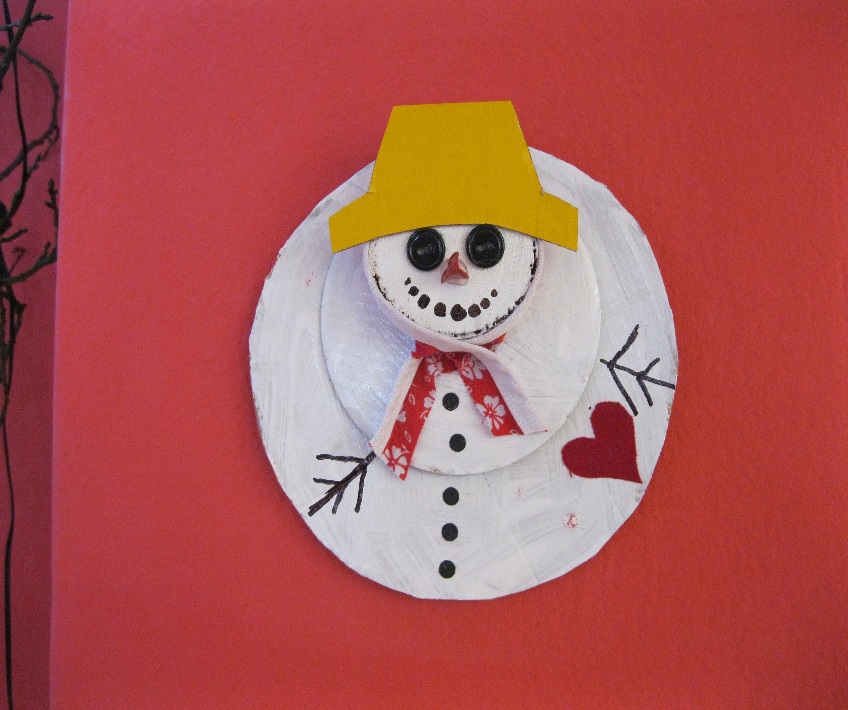 V úterý 20. ledna od 16 hodinVstup zdarma